Př 6 – řešení úkolu č. 11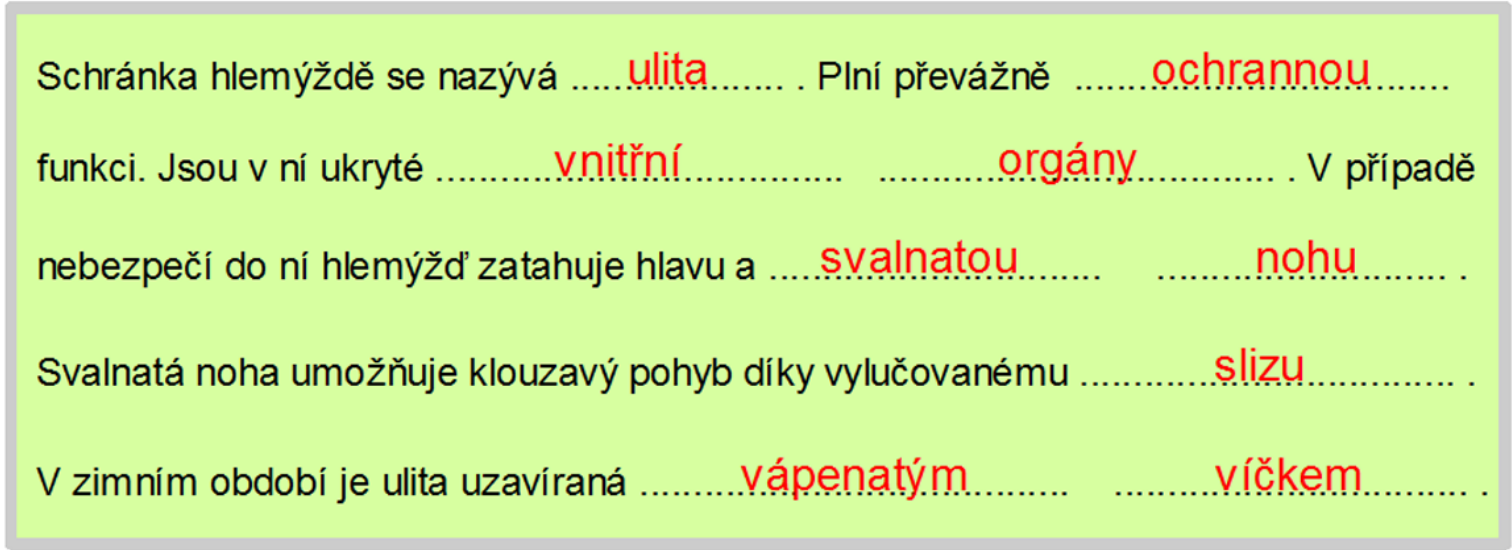 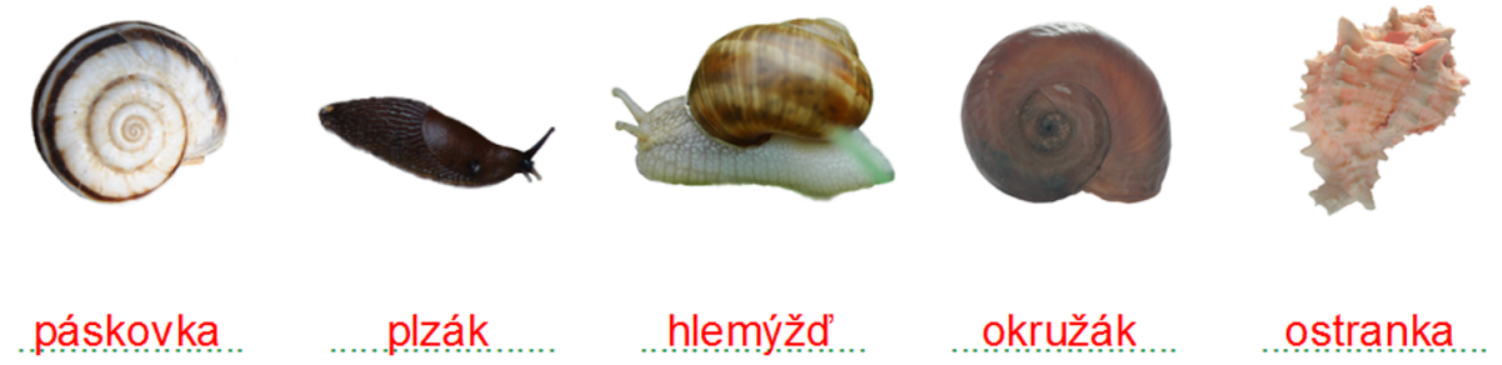 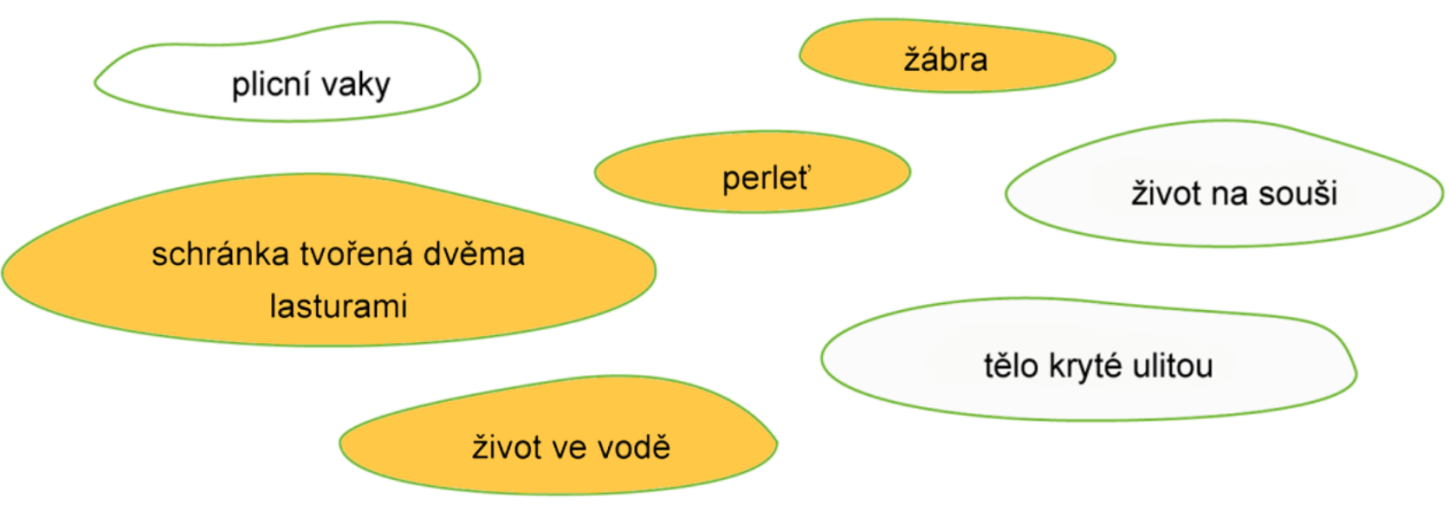 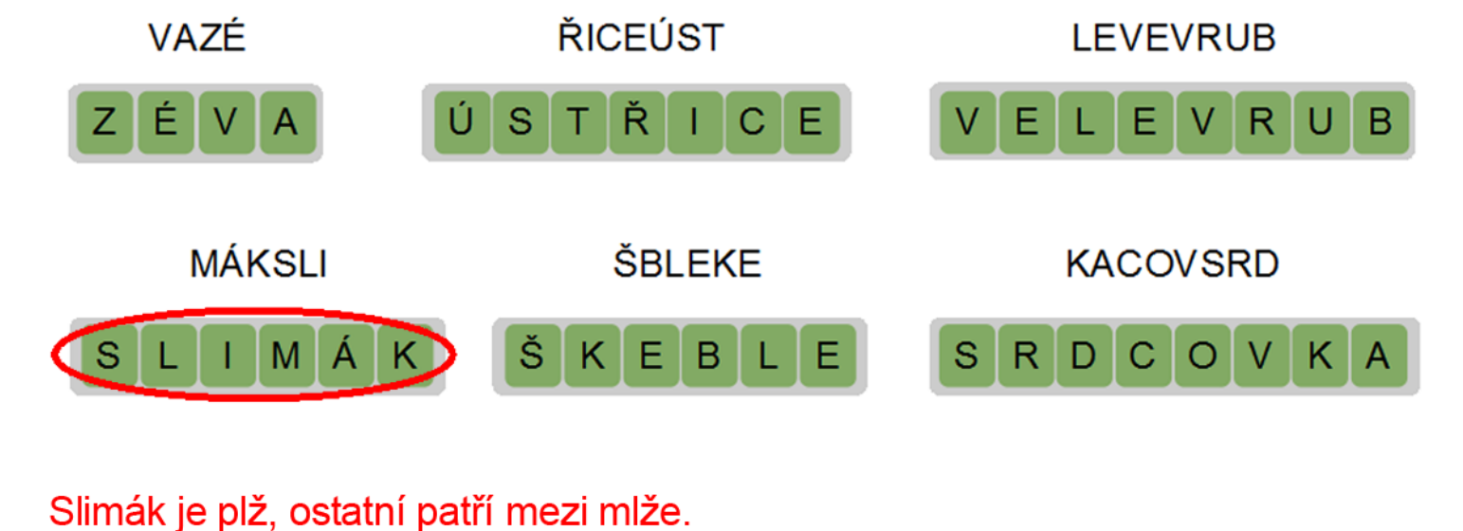 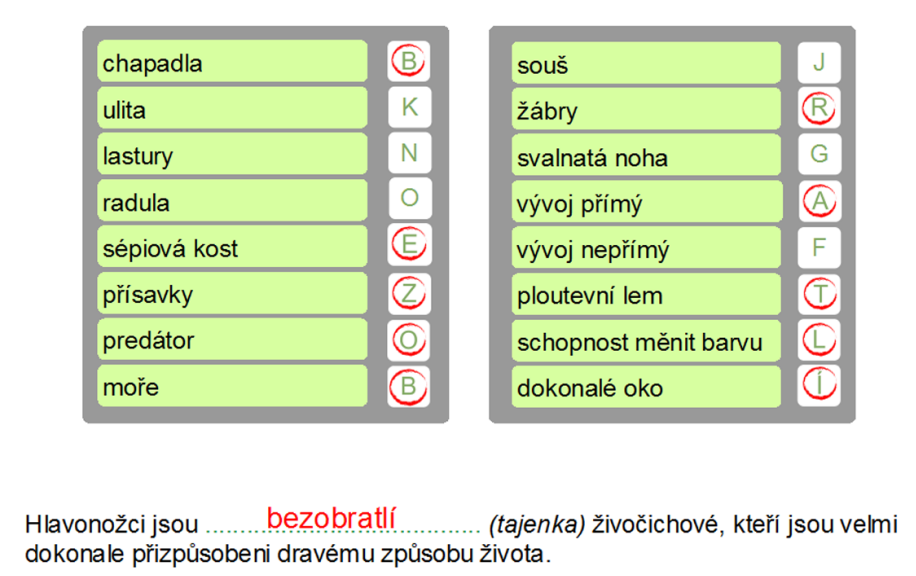 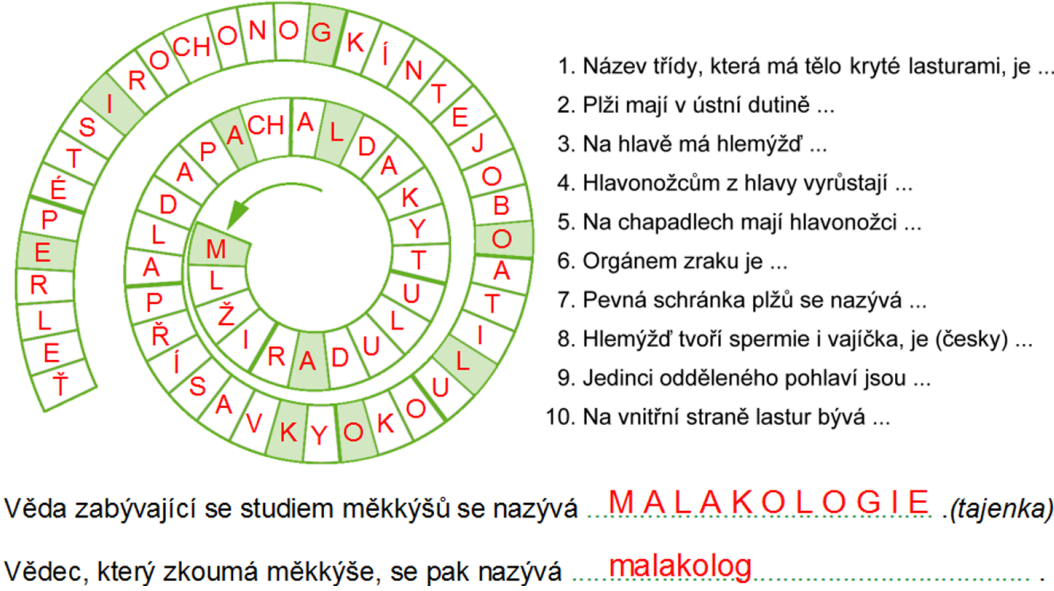 